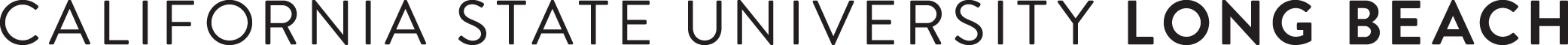 2023-2024 Sabbatical Leave / Difference-In-Pay Leave (DIP)Professional / Departmental Leave Committee Recommendation I, Leave Committee Chair , certify the members of the committee have collectively completed the evaluation of the employee’s application on .  Employee’s Name:Department:Committee Members:TYPE OF LEAVE:RECOMMENDATION: Sabbatical     or      DIP   Grant     or      Deny  If your recommendation is to deny, please provide a statement of reasoning:If your recommendation is to deny, please provide a statement of reasoning: